«в регистр»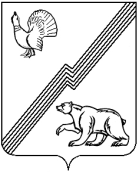 АДМИНИСТРАЦИЯ ГОРОДА ЮГОРСКАХанты-Мансийского автономного округа - Югры                                 ПОСТАНОВЛЕНИЕ                                    от 20 июня 2013                                                                                                                    № 1564О внесении изменений  в постановление администрации города Югорска от 18.06.2012 № 1475В целях приведения в соответствие с Указом Президента Российской Федерации                        от 07 мая 2012 года № 601 «Об основных направлениях совершенствования системы государственного управления», Федеральным законом от 27.07.2010 № 210-ФЗ «Об организации предоставления государственных и муниципальных услуг»:1. Внести в постановление администрации города Югорска от 18.06.2012 № 1475                     «Об утверждении административного регламента предоставления муниципальной услуги «Предоставление  земельных участков для строительства» следующие изменения:Раздел 1 дополнить пунктами  1.6, 1.7 следующего содержания:«1.6. Заявитель имеет возможность получения муниципальной услуги в муниципальном автономном учреждении «Многофункциональный центр предоставления государственных и муниципальных услуг» (далее- МФЦ), которое организует предоставление муниципальной услуги в соответствии с соглашением о взаимодействии с уполномоченным Правительством Ханты-Мансийского автономного округа-Югры многофункциональным центром и федеральными органами исполнительной власти, органами государственных внебюджетных фондов, органами исполнительной власти субъектов Российской Федерации,  администрацией.	МФЦ  расположен по адресу: 628260, Ханты-Мансийский автономный округ - Югра,                Тюменская область, г. Югорск, улица Механизаторов,  дом 2.	Консультация и (или) муниципальная услуга в МФЦ предоставляются в соответствующем секторе информирования, секторе телефонного обслуживания и секторе приема и выдачи документов.1.7. Право заявителя на получение муниципальной услуги возможно при использовании универсальной электронной карты в соответствии с электронными приложениями к ней, в случае включения данной муниципальной услуги в перечень муниципальных услуг, предоставляемых с использованием универсальной электронной карты на территории Ханты-Мансийского автономного округа- Югры. Абзац 8 пункта 2.5. раздела 2 исключить.Подпункт 2.6.2 пункта 2.6 раздела 2 дополнить абзацем 4 следующего содержания:«в) выписка из  Единого государственного реестра прав на недвижимое имущество и сделок с ним (ЕГРП)».В пункте 2.9 раздела 2 слова «30 минут» заменить словами «15 минут».1.5. В пункте 2.10 раздела 2 слова «в соответствии с пунктом 2 статьи 8 Федерального закона от 02.05.2006 № 59 «О порядке рассмотрения обращений граждан Российской Федерации» исключить.1.6. Пункт 2.12 раздела 2 дополнить абзацем 7 следующего содержания:«- возможность получения муниципальной услуги через МФЦ.»1.7. Пункт 3 дополнить подпунктом 6 следующего содержания:« 6) оформление и направление межведомственного запроса - до 8 дней».	1.8. Раздел 3 дополнить пунктом 3.6. следующего содержания:«3.6. В случае отсутствия  документов, указанных в подпункте 2.6.2 пункта 2.6 административного регламента, специалист Департамента- оформляет и направляет в соответствии с установленным порядком межведомственного взаимодействия, в том числе в электронной форме с использованием единой системы межведомственного электронного взаимодействия  запросы в органы, предоставляющие требуемые документы (сведения);   - при поступлении ответов на запросы от органов и организаций - доукомплектовывает материалы дела заявителя муниципальной услуги полученными документами (сведениями). Срок подготовки и направления межведомственного запроса о предоставлении документов и информации для предоставления муниципальной услуги с использованием межведомственного электронного взаимодействия не может превышать 3 рабочих дня со дня подачи заявителем заявления и необходимого пакета документов для предоставления муниципальной услуги».  2. Опубликовать данное постановление в газете «Югорский вестник» и разместить на официальном сайте администрации города Югорска.3. Постановление вступает в силу после его официального опубликования в газете «Югорский вестник».Глава администрации города Югорска					             М.И. БодакНПА не содержит коррупциогенных факторовДолжностьразработчика проектаДата передачи на согласование и подпись лица, передавшего документДата поступления на согласованиеи подпись лица, принявшего документДата согласованияРасшифровка подписиведущий специалист отдела земельных ресурсов по работе с юридическими лицами ДМСиГ Потанина М.В.Заместитель главы администрации города В.А. Княжеваведущий специалист отдела земельных ресурсов по работе с юридическими лицами ДМСиГ Потанина М.В.Первый заместитель главы администрации города – директор ДМСиГ                  С.Д.Голинведущий специалист отдела земельных ресурсов по работе с юридическими лицами ДМСиГ Потанина М.В.Начальник юридического управления А.В. Бородкинведущий специалист отдела земельных ресурсов по работе с юридическими лицами ДМСиГ Потанина М.В.Заместитель главы администрации города – директор департамента финансов                          Л.И. Горшковаведущий специалист отдела земельных ресурсов по работе с юридическими лицами ДМСиГ Потанина М.В.Начальник управления экономической политики                          И.В. Грудцынаведущий специалист отдела земельных ресурсов по работе с юридическими лицами ДМСиГ Потанина М.В.Начальник юридического отдела ДМСиГ                                  Н.В. Михай                            